Программа «Художественное слово»Педагог: Макарова В.И.Возраст: 8-9 лет (2 класс)Тема: «Я и спорт»- Доброе утро.– Вы любите заниматься спортом? Тема урока «Спорт».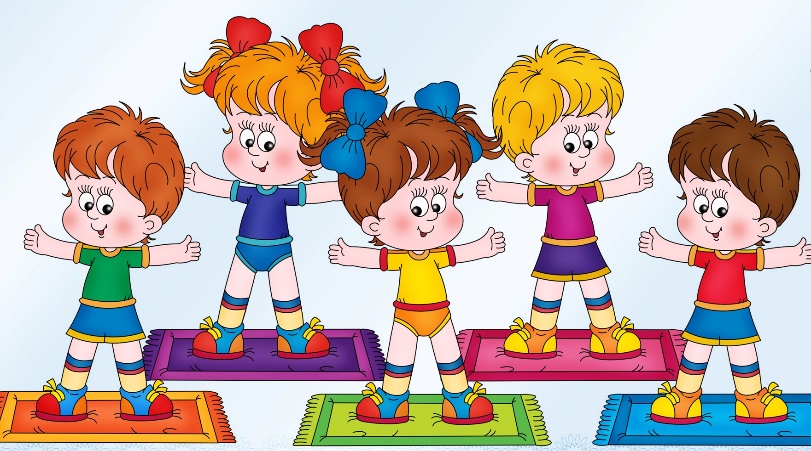 – Произнесите скороговорку. Сначала медленно, потом в быстром темпе. Везет Сенька Саньку с Сонькой на санках.Санки скок, Сеньку с ног, Саньку в бок,Соньку в лоб, все в сугроб.– Отгадайте загадки. Что может пригодиться для спорта?Просыпаюсь утром рано Вместе с солнышком румяным,  Заправляю сам кроватку, Быстро делаю…  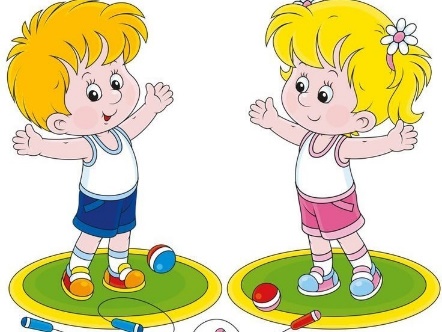 На квадратиках доски 	Короли свели полки. 	Нет для боя у полков 	Ни патронов, ни штыков.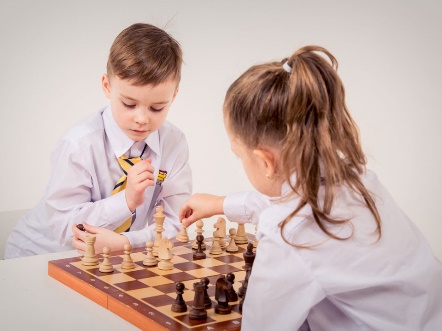 Не пойму, ребята, кто вы?Птицеловы? Рыболовы? Что за невод во дворе? – Не мешал бы ты игре, Ты бы лучше отошел, Мы играем в…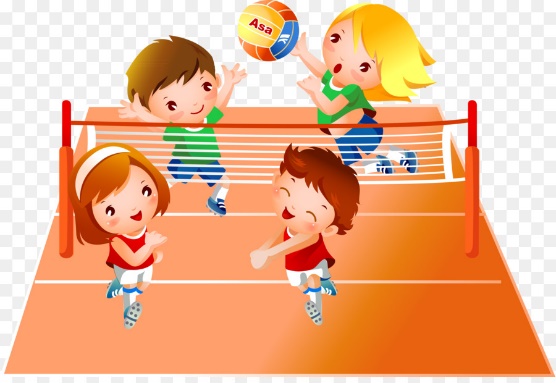 Деревянные кони по снегу скачут, 	А в снег не проваливаются. Все лето стояли,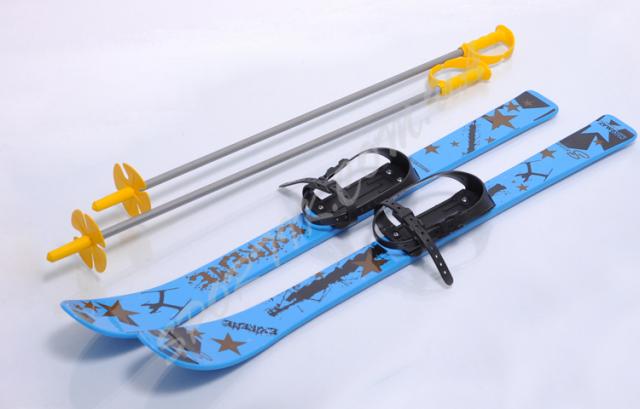 Зимы ожидали. Дождались поры, Помчались с горы. 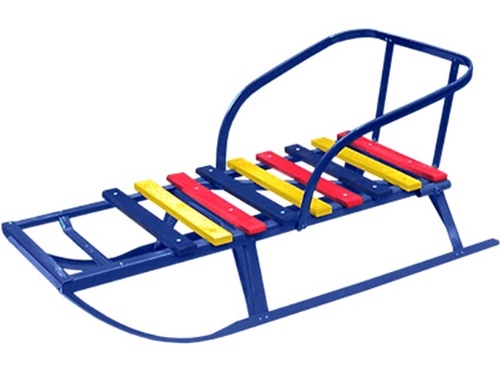  – Найдите в словах-отгадках орфограммы. 3. Прочитайте рассказ «Почему нас так назвали?»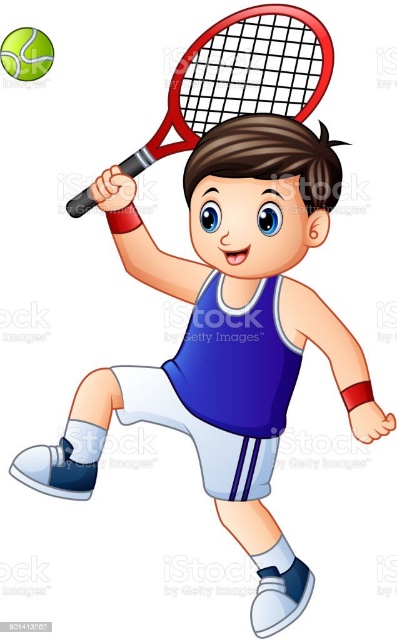 Бадминтон. Игра так названа по местности в Англии, куда она была завезена из Индии. На новой родине ракетка и пробковый мячик с хвостовым оперением (волан) нашли множество почитателей, а уже отсюда игра распространилась по Европе.Баскетбол. Одно из немногих слов, где в этимологии нет никаких сомнений: в английском баскет – «корзина», болл – «мяч». 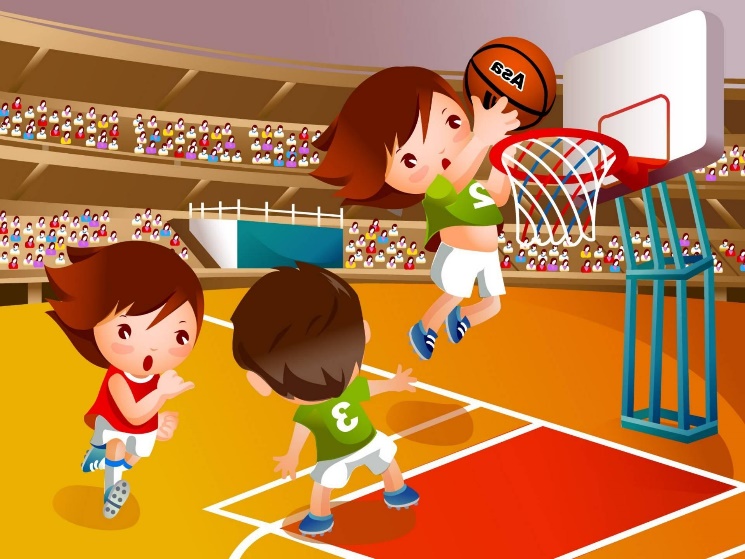 4.– Назовите слова на тему «Спорт». (Бадминтон, волейбол, мяч, ракетка, кегли, лыжи, плавание, спортсмен, соревнование, дистанция, кросс, кроссовки, трамплин, пловчиха, пловец, легкая атлетика, тяжелая атлетика, бокс, регби…) – Проговорите слова по слогам. Домашнее задание по желанию – составление книжки-малышки с иллюстрациями.Языковая игра «Бокс!»  Займемся боксом! Вот перчатки. Надеть их сможет только тот,  Кто буквы в правильном порядке В пустые клеточки внесет! – Используя буквы К Н Т Н Т О О У Ы, отгадайте слова.- Проверим. (Бокс, окно, кнут, соты.)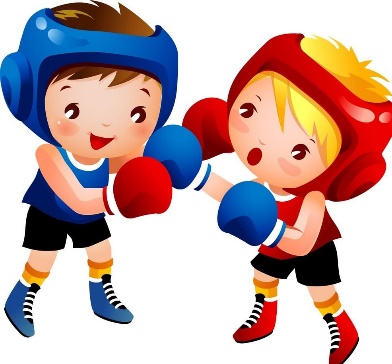 Игра «Грамматическая арифметика» • хо + (кекс – с) + й = популярная игра на льду.  • кок + (дуб – д) = вид приза. • (шуба – у) + ай = необходимая принадлежность для игры в хоккей. 7. Орфографическая минутка – Найдите одинаковые слова в стихотворении Я. Козловского. Где нужна большая буква?На виду честного (Л/л)юдаТрусит с горки ехать (Л/л)юда.А у (С/с)ани, а у (С/с)аниС горки сами мчатся (С/с)ани.8. «Забей 6 голов!» Вот начинается игра, Известный всем футбол.  Кричат болельщики: «Ура!» Забит в ворота гол.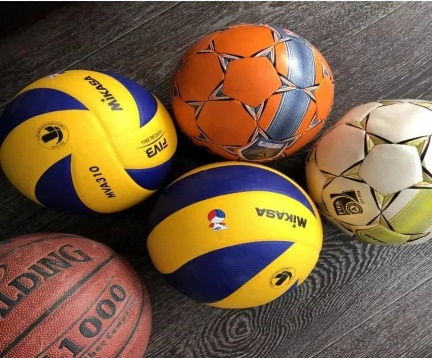 – Буквы – мячи: Ь, Щ, И, У, Щ, О, А, Ь, Б, В, О, К, Е, О, Ь, А, О, У.- Молодцы! Сделаем проверку. (Голубь, голова, уголок, иголка, щеголь, гоголь.) 9. Словарная работа – Назовите спортсмена. Составьте соответствующие пары. Бег Гимнаст Прыжки Пловец Плавание Футболист Бокс Хоккеист Дзюдо Прыгун Борь Бегун Футбол Боксер Гимнастика Дзюдоист Хоккей Борец (Например, бег – бегун…) 10. Веселая минуткаФизкультпривет 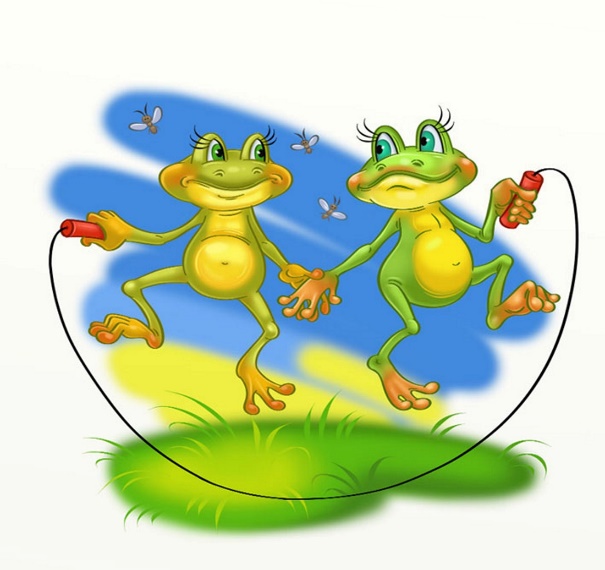  На болоте две подружки, Две зеленые лягушки Утром рано умывались, Полотенцем растирались. Ножками топали, Ручками хлопали, Вправо, влево наклонялись И обратно возвращались. Вот здоровья в чем секрет. Всем друзьям физкультпривет!Работа над пословицей – Объясните пословицу «Здоровье дороже золота».  Чтение стихотворения.Футбол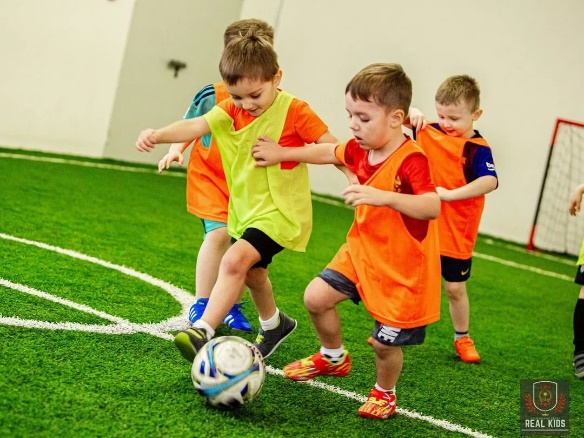 Сказала тетя: – Фи, футбол!  Сказала мама: – Фу, футбол! Сестра сказала: – Ну, футбол… А я ответил: – Во, футбол! Г. Сапгир- С помощью слов фи, фу, ну, во автор показал разное отношение людей к футболу. У женщин в стихотворении эта игра вызывает презрение (фи), пренебрежение (фу), разочарование (ну), а у мальчика – восторг (во).  13. Сочинение чистоговорок – Произнесите чистоговорки. Ка-ко-ке – начался хоккей. Ба-ба-ба – у меня шайба. Ол-ол-ол – нам забили гол. – Сочините чистоговорки по образцу и запишите в тетрадь.«Секретный приказ» Лишь буквы те, что в этих строчках Даны не более чем раз, Тебе помогут быстро, точно Секретный выполнить приказ. – Как вы поняли условие? (Нужно зачеркнуть буквы, которые повторяются.) З П С Б Т К У Ы Ш Э Д Я Ж Ь Ф Ю Э Ф Т Ш В З Ч П К Р С А Г П О М Ы С Ы Э Л Ю Е К Н Ш Ж И Т Я Ч З. – Зачеркните буквы, которые встречаются более чем один раз, и прочитайте приказ. – Какое предложение-приказ у вас получилось? (Будь врагом лени.) – Как поняли пословицу?«Пословицы шутят» Пословица, тебя мы знаем, Но не такою ты была: Неужто буква озорная Вновь чье-то место заняла?.. – В здоровом теле здоровый пух.  – Голода не бойся, по пояс мойся.  – Сила ломит все, а ум – Милу.  Составление рассказа на тему «Я и спорт» по плану – Какой вид спорта вам нравится? - Расскажите о своих спортивных увлечениях. План 1. Как я полюбил спорт? 2. У кого я учился? 3. Мой любимый вид спорта. Примерный рассказ Когда я была маленькой и ходила в садик, мне очень нравилось кататься с горки, лазать по лесенкам, прыгать через скакалку. Старший брат Алеша часто водил меня в походы. Мы вместе ходили за грибами, ягодами, ездили на велосипеде на рыбалку. Мой любимый вид спорта – туризм. Туризм бывает и пеший, и речной. Когда я вырасту, обязательно стану настоящим туристом.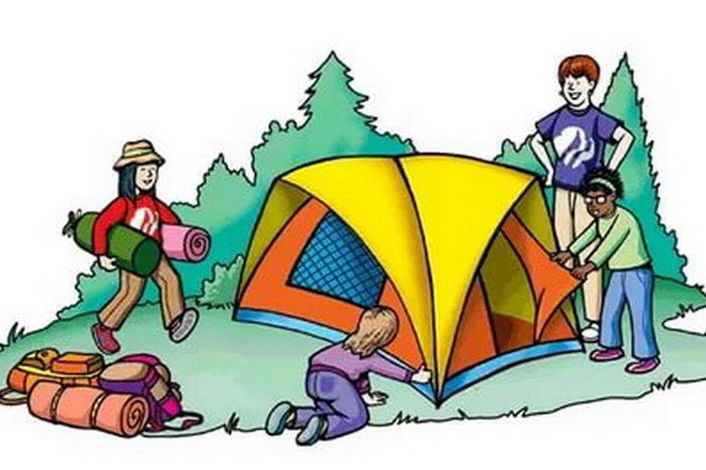  Итог урока - Какое задание тебе больше всего понравилось?- В какой игре ты испытывал трудности? Не волнуйся, мы обязательно их разберем на занятии.Домашнее задание:– Составить рассказ на тему «Я и спорт» по плану.- Молодец, спасибо за урок! Занимайся спортом!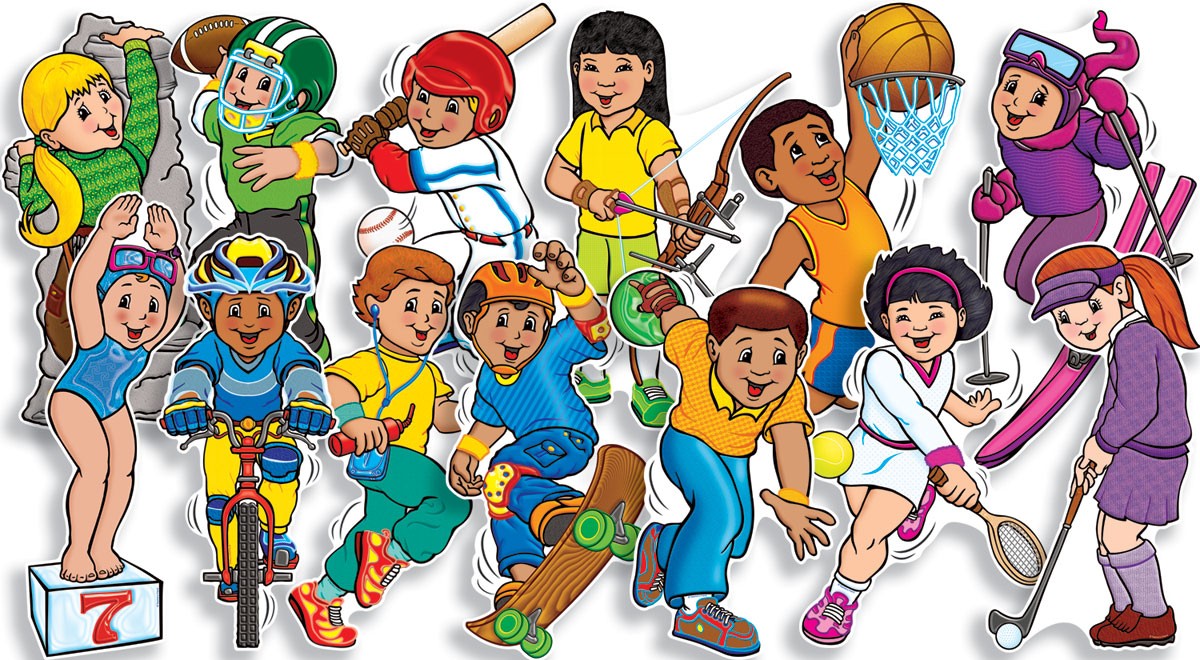 БОКСОКСГОЛГОЛГОЛГОЛГОЛГОЛ